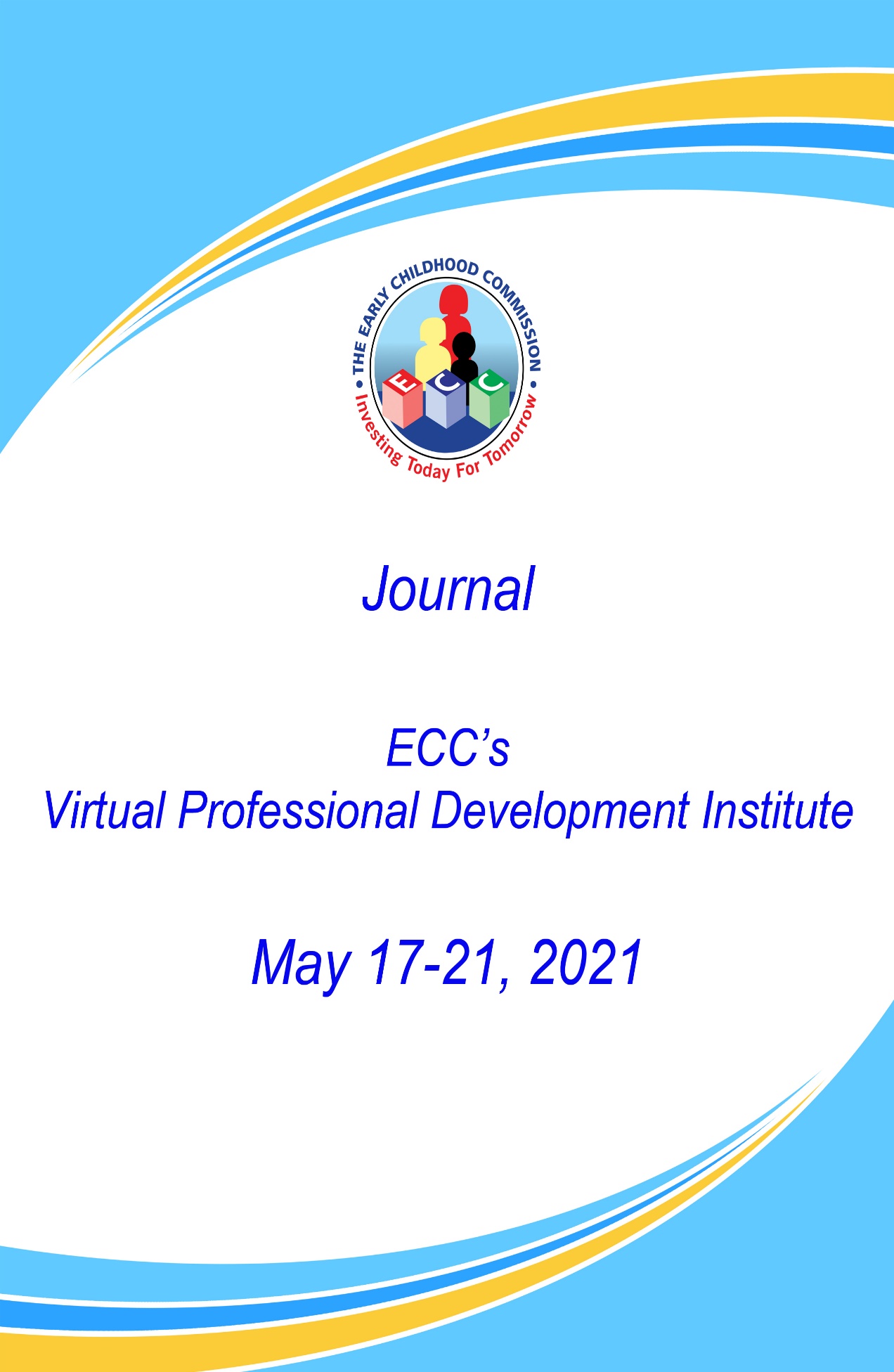 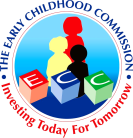 Theme: “Innovation in Early Childhood Development: From Vision to Action”Name:____________________________________________Date:______________________________________________Name of Early Childhood Institution: _______________________Vision:_______________________________________________MAKING THE MOST OF THE PROFESSIONAL DEVELOPMENT INSTITUTEDear Participant, this journal was created especially for you to support your learning experience at our virtual professional institute 2022. Please take a few minutes to familiarize yourself with the content. You will be able to utilize this journal throughout the five days by setting your intentions, taking notes and reflecting on your conference experiences.tips for making the most of a virtual conference (Kramer, 2020)BeforeOrganize your session schedule. With more flexibility, it’s critical to plan ahead and optimize what sessions you want to see. Maximize your time and learning by reviewing and selecting topics and sessions in advance. Prioritize your time. The truth is, multitasking isn’t that productive. Focus on making the best use out of your time by being truly present. Set reminders for sessions so you don’t miss something important. 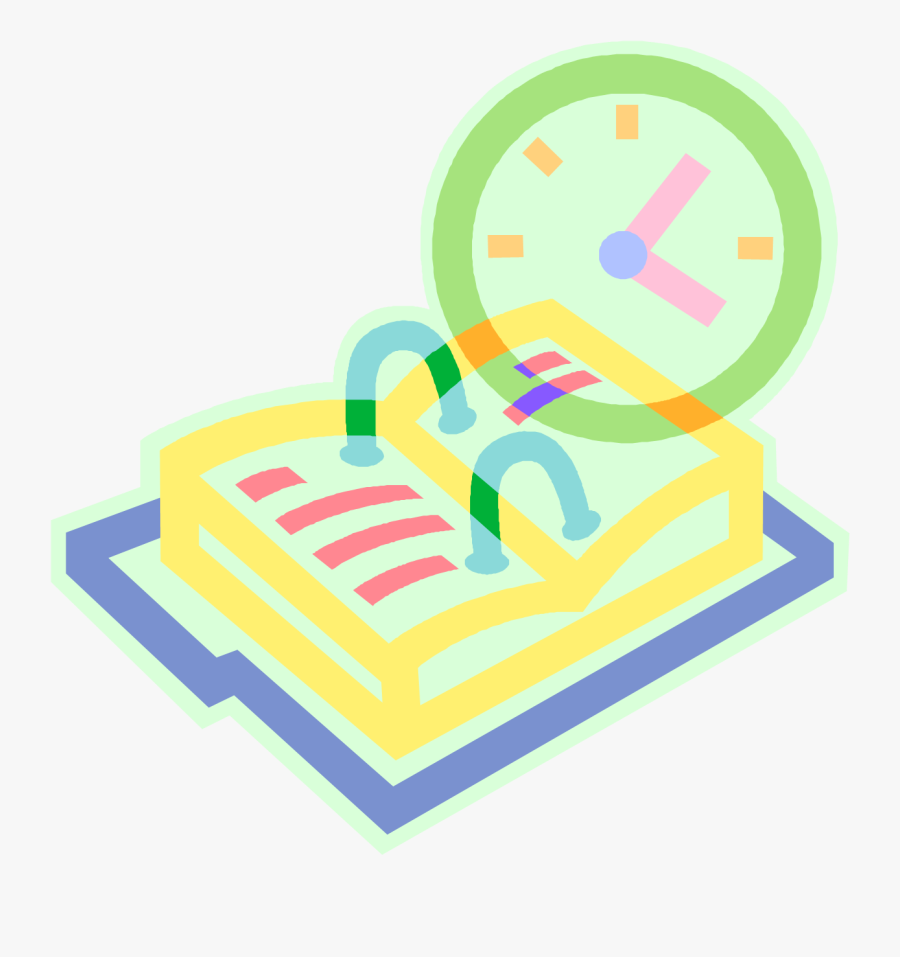 Minimize distractions. Interruptions happen. Set yourself up in a quiet space. Be sure to silence your phone, block off your calendar, and put a “Do not Disturb” message on, so you can fully focus. Familiarize yourself with the tools. There’s nothing worse than missing something because of faulty technology. Be sure to test your audio and ensure a strong wifi connection. DuringBe an active participant. Plan to participate beyond listening. Take notes. Get active on social media by using conference hashtags, live chats, and other tools to connect. 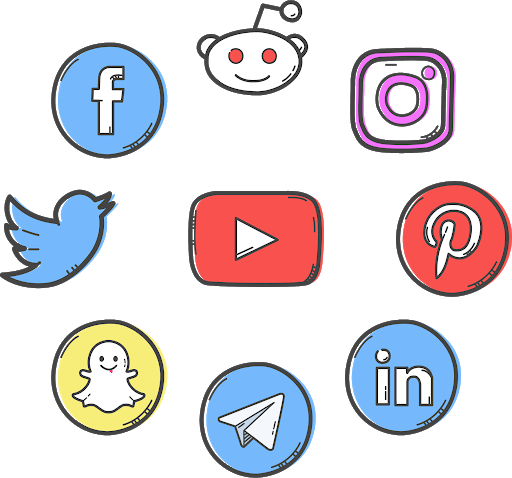 Build your virtual community. A virtual conference allows for you to engage with other participants in meaningful ways. For example, expand your network by sharing contact information, where possible.After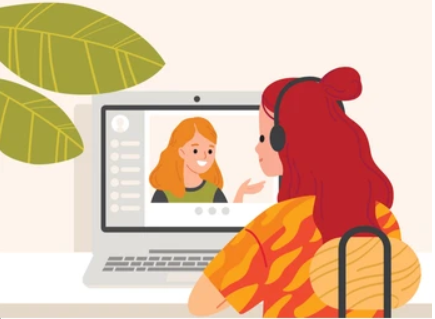 Take advantage of replays. Catch any recorded sessions you may have missed. Debrief with fellow attendees and peers. Keep the conversation going by sharing key takeaways.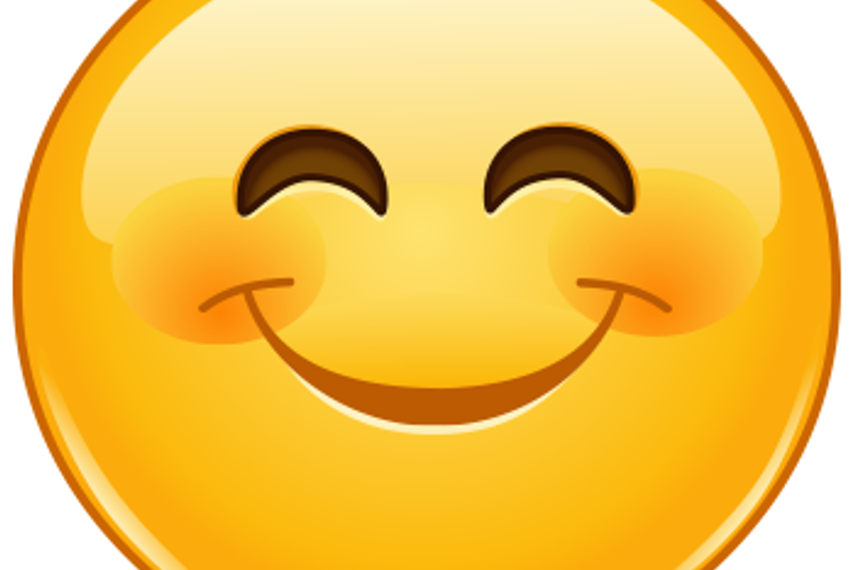 Bonus tip: Don’t forget to have fun. You’re here to learn, connect and, most importantly, have some fun! Setting your intention Why did you register for ECC’s Professional Development Institute 2022?________________________________________________________________________________________________________________________________________________________________________________________________________________________________________________________________________________________________________________________________________________________________________________________________________________________________________________________________________________________________________________________________________________________________________What are your expectations for this five-day event?________________________________________________________________________________________________________________________________________________________________________________________________________________________________________________________________________________________________________________________________________________________________________________________________________________________________________________________________________________________________________________________________________________________________________How do you plan to share your learning from this professional development institute?________________________________________________________________________________________________________________________________________________________________________________________________________________________________________________________________________________________________________________________________________________________________________________________________________________________________________________________________________________________________________________________________________________________________________Day 1 - Monday, May 16, 2022Notes:__________________________________________________________________________________________________________________________________________________________________________________________________________________________________________________________________________________________________________________________________________________________________________________________________________________________________________________________________________________________________________________________________________________________________________________________________________________________________________________________________________________________________________________________________________________________________________________________________________________________________________________________________________________________________________________________________________________________________________________________________________________________________________________________________________________________________________________________________________________________________________________________________________________________________________________________________________________________________________________________________________________________________________________________________________________________________________________________________________________________________________________________________________________________________________________________________________________________________________________________________________________________________________________My top three takeaways from today’s sessions are: ____________________________________________________________________________________________________________________________________________________________________________________________________________________________________________________________________________________________________________________________________________________________________________________________________________________________________________________________________________________________________________________________________________________________________________________________________________________________________________________________________________________________________________________________________________________________________________________________________________________________________________________________Day 2 - Tuesday, May 17, 2022Notes:__________________________________________________________________________________________________________________________________________________________________________________________________________________________________________________________________________________________________________________________________________________________________________________________________________________________________________________________________________________________________________________________________________________________________________________________________________________________________________________________________________________________________________________________________________________________________________________________________________________________________________________________________________________________________________________________________________________________________________________________________________________________________________________________________________________________________________________________________________________________________________________________________________________________________________________________________________________________________________________________________________________________________________________________________________________________________________________________________________________________________________________________________________________________________________________________________________________________________________________________________________________________________________________My top three takeaways from today’s sessions are: ____________________________________________________________________________________________________________________________________________________________________________________________________________________________________________________________________________________________________________________________________________________________________________________________________________________________________________________________________________________________________________________________________________________________________________________________________________________________________________________________________________________________________________________________________________________________________________________Day 3 - Wednesday, May 18, 2022Notes:__________________________________________________________________________________________________________________________________________________________________________________________________________________________________________________________________________________________________________________________________________________________________________________________________________________________________________________________________________________________________________________________________________________________________________________________________________________________________________________________________________________________________________________________________________________________________________________________________________________________________________________________________________________________________________________________________________________________________________________________________________________________________________________________________________________________________________________________________________________________________________________________________________________________________________________________________________________________________________________________________________________________________________________________________________________________________________________________________________________________________________________________________________________________________________________________________________________________________________________________________________________________________________________My top three takeaways from today’s sessions are: ____________________________________________________________________________________________________________________________________________________________________________________________________________________________________________________________________________________________________________________________________________________________________________________________________________________________________________________________________________________________________________________________________________________________________________________________________________________________________________________________________________________________________________________________________________________________________________________Day 4 - Thursday, May 19, 2022Notes:__________________________________________________________________________________________________________________________________________________________________________________________________________________________________________________________________________________________________________________________________________________________________________________________________________________________________________________________________________________________________________________________________________________________________________________________________________________________________________________________________________________________________________________________________________________________________________________________________________________________________________________________________________________________________________________________________________________________________________________________________________________________________________________________________________________________________________________________________________________________________________________________________________________________________________________________________________________________________________________________________________________________________________________________________________________________________________________________________________________________________________________________________________________________________________________________________________________________________________________________________________________________________________________My top three takeaways from today’s sessions are: ____________________________________________________________________________________________________________________________________________________________________________________________________________________________________________________________________________________________________________________________________________________________________________________________________________________________________________________________________________________________________________________________________________________________________________________________________________________________________________________________________________________________________________________________________________________________________________________Day 5 - Friday, May 20, 2022Notes:__________________________________________________________________________________________________________________________________________________________________________________________________________________________________________________________________________________________________________________________________________________________________________________________________________________________________________________________________________________________________________________________________________________________________________________________________________________________________________________________________________________________________________________________________________________________________________________________________________________________________________________________________________________________________________________________________________________________________________________________________________________________________________________________________________________________________________________________________________________________________________________________________________________________________________________________________________________________________________________________________________________________________________________________________________________________________________________________________________________________________________________________________________________________________________________________________________________________________________________________________________________________________________________My top three takeaways from today’s sessions are: ____________________________________________________________________________________________________________________________________________________________________________________________________________________________________________________________________________________________________________________________________________________________________________________________________________________________________________________________________________________________________________________________________________________________________________________________________________________________________________________________________________________________________________________________________________________________________________________Persons I met at ECC’s Professional Institute 2022 who I would like to connect with further are:Name:                      ____________________________________Organization:           ____________________________________Contact Information: _____________________________________Name:                      ____________________________________Organization:           ____________________________________Contact Information: _____________________________________Name:                      ____________________________________Organization:           ____________________________________Contact Information: _____________________________________Name:                      ____________________________________Organization:           ____________________________________Contact Information: _____________________________________Thank you Remarks from the Executive DirectorOn behalf of the Early Childhood Commission, I would like to extend a resounding thank you to all our participants who took the time to attend our Professional Development Institute 2022.  It is our hope that you had an astronomical learning experience and that we were able to strengthen your confidence to apply the wealth of knowledge and skills garnered. It was truly a pleasure having you. Remember, “it is easier to build strong children than to repair broken men”.  Thank you.The Early Childhood Commission Quality Policy StatementThe Early Childhood Commission is committed to provide an integrated and coordinated delivery of quality early childhood programmes and services within a healthy, safe and nurturing environment consistent with legal and regulatory requirements. We are committed to continual improvement in meeting or exceeding customer expectations through a highly efficient, motivated and performance-driven team.SPONSORSCHASE FUNDJamaica Diaspora Taskforce Action Network